.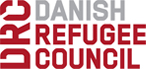 Request for Quotation (RFQ) #: RFQ-GEO-ZUG-2018-075RFQ Issue Date: July 16, 2018RFQ Closing Date: July 30, 2018RFQ closing time: 17:00RFQ Subject: Installation of outside Fitness Exercisers   in the yard of Senaki Military TownBackgroundThe Danish Refugee Council (DRC) is a humanitarian, non-governmental, non-profit organization founded in 1956 and operating in more than 30 countries around the world. DRC fulfils its mandate by providing direct assistance to conflict-affected populations; refugees, internally displaced people (IDPs) and host communities in conflict areas, and by advocating on behalf of conflict-affected populations internationally.The Danish Refugee Council (DRC) has been operational in Georgia proper since 1999 and in Abkhazia since 2005. The overall objective of DRC’s work in the area is to reduce displacement related risks and support and facilitate durable solutions for IDPs in Georgia proper and returnees, persons of concern and in a refugee-like situation in Abkhazia.DRC’s work is based on our Value Compass: Humanitarian Approach, Respect, Independence and Neutrality, Inclusion, Honesty and Transparency.In July 2017 the project “Improved Access to education and social rights for Georgian-speaking returnees in Abkhazia and IDPs in West Georgia” was launched in Western Georgia with the financial support of Norwegian Ministry of Foreign affairs. The project aims to make a sound contribution to human rights development in Western Georgia through targeted actions in the field of education and community empowerment for the benefit of 13 communities and implementation of Community Support Projects prioritized and selected by the targeted IDP communities.  As a final product of the long term filed activities the community in Senaki Military Town designed and developed the project proposal “Installation of outside Fitness Exercisers   in the yard of Senaki Military Town” which have been funded by DRC.Currently the Danish Refugee Council (DRC) requests the submission of Quotation (RFQ) for construction works and installation of 10 (ten) fitness Exercisers.  Subject of the Request for Quotation (RFQ): Installation of outside Fitness Exercisers   in the yard of Senaki Military Town in accordance with the attached documents: Annex A-RFQ From, Annex B – Detailed Budget (Bill o Quantity- BoQ) form, Annex C- Time Table, Annex D -Architectural plan The following documents must be submitted to e-mail account procurement@drc-sc.org or by mail (post) to Danish refugee council Zugdidi office at the address Zugdidi, 8 March Street #1Annex A- The attached DRC RFQ Form must be completed and submitted signed and stamped;  Annex B- Detailed budget in GEL, including VAT, signed and stamped;Annex C- Time Table must show implementation schedule and to be submitted signed and stamped.In addition Bidder must submit information on:Experience in similar  activity, at least 3 years;List of implemented  projects;  Financial turnover the last three years;If RFQ is submitted by mail/post with all relevant Annexes, they must be in a sealed envelope. The envelope must show the title of the company submitting the Quotation and the RFQ Number:  RFQ-GEO-ZUG-2018-075. If submitted by e-mail, bidders should state the RFQ number RFQ-GEO-ZUG-2018-075 in the e-mail Subject field. RFQ Evaluation Criteria Best Value for the money based on administrative, technical and financial evaluation.The deadline for receipt of the RFQs: July 30, 2018 17:00 PM Tbilisi time.Any RFQ received with delay will not be considered.მოთხოვნა შემოთავაზებაზე  (შემდგომში შემოთავაზება) #: RFQ-GEO-ZUG-2018-075შემოთავაზებაზე მოთხოვნის გამოცხადების თარიღი: 2018 წლის 16 ივლისიშემოთავაზებაზე მოთხოვნის დახურვის თარიღი: 2018 წლის 30 ივლისიშემოთავაზებაზე მოთხოვნის  დახურვის დრო: 17:00შემოთავაზების საგანი: სენაკის სამხედრო დასახლების ეზოში გარე ფიტნეს მოედნის მოწყობალტოლვილთა დანიის საბჭო არის ჰუმანიტარული, არასამთავრობო, არაკომერციული საერთაშორისო ორგანიზაცია, რომელიც დაფუძნდა 1956 წელს და საქმიანობს 35-ზე მეტ ქვეყანაში მსოფლიოს მასშტაბით. ლტოლვილთა დანიის საბჭოს მანდატია პირდაპირი დახმარების გაწევა კონფლიქტით დაზარალებული მოსახლეობისთვის, ლტოლვილებისთვის, იძულებით გადაადგილებულ პირებისა და მასპინძელი თემებისთვის საერთაშორისო დონეზე მათი საკითხების ადვოკატირებით. საქართველოში ლტოლვილთა დანიის საბჭო საქმიანობას ახორციელებს 1999 წლიდან და აფხაზეთში 2005 წლიდან. ორგანიზაციის მიზანია შეამციროს იძულებით გადაადგილებასთან დაკაშირებული რისკები, ხელი შეუწყოს გრძელვადიანი და მდგრადი გადაწყვეტილებების მიღებას დევნილების, დაბრუნებულების, მოწყვლადი ჯგუფებისა და ლტოლვილის მსგავს სიტუაციაში მყოფი პირებისთვის.  ლტოლვილთა დანიის საბჭოს საქმიანობა ეფუძნება შემდეგ ღირებულებებს: ჰუმანიტარული მიდგომა, პატივისცემა, დამოუკიდებლობა და ნეიტრალურობა, ჩართულობა , გამჭვირვალობა და პატიოსნება 2017 წლის ივლისში ლტოლვილთა დანიის საბჭომ დასავლეთ საქართველოში წამოიწყო ნორვეგიის საგარეო საქმეთა სამინისტროს მიერ დაფინანსებულ პროექტის „განათლებასა და სოციალურ უფლებებზე ხელმისაწვდომობის გაუმჯობესება ქართულენოვანი მოსახლეობისთვის აფხაზეთში და იძულებით გადაადგილებული პირებისთვის დასავლეთ საქართველოში“ განხორციელება.  პროექტის ერთ-ერთი მთავრი მიზანია დევნილი თემებისა და ახალგაზრდების გაძლიერება 13 სამიზნე ლოკაციაში მათი  დატრენინგებისა და თემის მხარდაჭერის პროექტების განხორციელების გზით. თემთან ხანგრძლივი თანამშრომლობის საბოლოო პროდუქტია სენაკში, სამხედრო ქალაქში განსახლებული  დევნილი თემის მიერ  შემუშავებული და შერჩევის კომიტეტის მიერ დამტკიცებული საპროექტო განაცხადი „სენაკის სამხედრო დასახლების ეზოში გარე ფიტნეს მოედნის მოწყობა“ რომლის ფინანსური მხარდაჭერა უზრუნველყო დანიის ლტოლვილთა საბჭომ.ლტოლვილთა დანიის საბჭოს წარმომადგენლობა საქართველოში გთხოვთ, წარმოადგინოთ ფას(ებ)ის კოტირება მოთხოვნილი სამუშაოების შესრულებასთან დაკავშირებით.შემოთავაზების საგანი: სენაკის სამხედრო დასახლების ეზოში გარე ფიტნეს მოედნის მოწყობა თანდართული დოკუმენტების შესაბამისად: დანართი A-შემოთავაზების ფორმა, დანართი B-დეტალური ბიუჯეტის ფორმა, დანართი C- სამუშაოების შესრულების გრაფიკი, დანართი D-არქიტექტურული გეგმა,შემდეგი  დოკუმენტები უნდა წარმოადგინოთ ელექტრონიული ფოსტით (ი-მეილით) შემდეგ მისამართზე: procurement@drc-sc.org ან ფოსტით ლტოლვილთა დანიის საბჭოს ზუგდიდის ოფისში შემდეგ მისამართზე:  8 მარტის # 1, მეორე სართულიდანართი A-შემოთავაზების ფორმა  - სრულყოფილად შევსებული, ხელმოწერილი და ბეჭედ დასმული;დანართი B-დეტალური ბიუჯეტი ლარში, დღგ-ს ჩათვლით - ხელმოწერილი და ბეჭედ დასმული;დანართი C-სამუშაოების შესრულების გრაფიკი უნდა ასახავდეს სამუშაოების შესრულების გრაფიკს - ხელმოწერილი და ბეჭედ დასმული.შემოთავაზების მომწოდებელმა დამატებით უნდა წარმოადგინოს ინფორმაცია შემდეგზე:მსგავ საქმიანობაში საკმარისი გამოცდილება, მინიმუმ  3 წელი;მსგავსი პროექტების განხორციელების  ნუსხა;ბოლო სამი წლის ფინანსური მაჩვენებელიშემოთავაზების ფოსტით გაგზავნის შემთხვევაში, შემომთავაზებელმა შემოთავაზების ფორმა ყველა თანდართული დოკუმენტით  უნდა წარმოადგინოს დალუქულ კონვერტში და კონვერტზე მიუთითოს შემომთავაზებელი კომპანიის სახელწოდება და შემოთავაზების ნომერი    RFQ-GEO-ZUG-2018-075.შემოთავაზების ელექტრონული ფოსტით (ი-მეილით) გაგზავნის შემთხვევაში, შემომთავაზებელმა უნდა მიუთითოს შემოთავაზების ნომერი RFQ-GEO-ZUG-2018-075 ი-მეილის საგნის ველში.შემოთავაზების შეფასების კრიტერიუმიშემოთავაზების საუკეთესო ფასი შეირჩევა ადმინისტრაციული, ტექნიკური და ფინანსური შეფასების საფუძველზეშემოთავაზების მიღების ბოლო ვადა: 2018 წლის 30 ივლისი, 17:00-ზე თბილისის დროით.დაგვიანებული შემოთავაზება არ იქნება განხილული.